Many other school events and news can be found on our Facebook page - click here											22nd September 2023Holywell is a NO NUT Zone.Message from Mrs. LowreyIt has been another great week, despite the downpours!  I have been delighted to teach some phonics to our youngest children this week and I am very impressed with their keenness to learn to read and write, even in our Pre-school!  I also know that our year 6 children have also had a go with their previous SATs papers and impressed us all with their outcomes already and with the excellent attitude towards the testing shown by all pupils.School CouncilSchool council elections will be happening next week in class. Each class will vote for 2 School Council members. To become a School Council member, we would like you to create a poster or video by Wednesday 27th September to show to the class to persuade them to vote for you.  For year 6, there will be the roles of: Chairman Vice Chairman Secretary Event’s organiser Treasurer  If you wish to be any of these roles, please create a poster or video telling us why you would be great in this role.  We look forward to seeing all the posters and videos next week.  The posters will be put on display in the school council noticeboard as well as the elected members of the council.PE KitsThis is just a reminder for all children that on Tuesday and Thursday we are now asking children to bring in their PE kit and change as was the case before Covid.  We have arranged for additional time and separate changing spaces for girls and boys to change in the hall.  So far, the changing is going very well and our youngest children are leading the way in setting the example!  Well done all of you.  I will keep monitoring this – please can children not come into school in their PE kits, it is supporting the development of key skills that they will need before secondary school.Shakespeare rehearsals went really well and I am so amazed by the natural talent that we have in our school.  It is wonderful to see the children throwing themselves into the play and even practising their scripts at lunchtime break!I am so delighted with the way that our lunches have developed.  Emma has done a wonderful job of offering up delicious food with a very inviting salad bar with bread, pasta and salad options.  The children are encouraged to help themselves to salad and we have a wide range of fruits for dessert!  Today, where we have moved to one sitting for lunch, Emma has kindly arranged the tables to encourage social eating and children are encouraged to enjoy a social dining experience.  Thank you to Emma and our TA team for making this happen!School NewsYear 5 & 6 SwimmingThank you to those parents who have paid for the Swimming sessions this term.  We have arranged on ParentPay that this can be paid in two instalments so if you have not yet paid can we please ask that you do this as soon as possible.NUT FREE SCHOOLPlease can we remind everyone that we are a ‘Nut Free School’ and have a pupil who attends who does have a nut allergy.For this reason, it is vitally important that if you provide your child with a packed lunch, you make sure that there are no nuts in the items or ingredients used.  This includes nut-based chocolate spread, peanut or other nut-based butters, bread and cereal bars.If for any reason these items are mistakenly sent in, we will obviously not stop your child from eating their lunch but remove them from the lunch hall to eat their lunch in a more appropriate place.Thank you.Choosing a secondary school for September 2024 entry?  Please see Community News.Admissions to Year 7 for September 2024.Further details can be found at Apply for a secondary place – Education and Families (devon.gov.uk)   The Application window for the September 2024 Intake opened on 1st September 2023 and closes on 31st October 2023Admissions to Reception Year for September 2024Further details can be found at Apply for a reception or year 3 place at a primary school (devon.gov.uk)  The Application window for the September 2024 Intake will open on 15th November 2023. Useful Links and Information:Here are some useful links that may assist you with your queryIn Year Admission Information - Apply for an in-year place - Education and Families (devon.gov.uk)School Catchment Area Checker - School designated (catchment) areas - Education and Families (devon.gov.uk)Admission Advice for international arrivals Admission advice for international arrivals - Education and Families (devon.gov.uk)Guide to School Appeals  School admission appeals Archives - Education and Families (devon.gov.uk)Diary Dates Year 3 & 4 Cross Country - Thursday 28th September (morning event at Park School, back to school for lunch)All childrenYear 5 & 6 Cross Country - Thursday 5th October (morning event at Park School, back to school for lunch)All childrenYear 3 Multi Skills - Tuesday 17th October (morning event at Park School, children will need packed lunch)All childrenYear 3,4,5 & 6 Cross Country - Thursday 9th November, at OV (afternoon event for 16 selected children)Term DatesLET’S TALKA series of free online sessions for parents and carers of young people aged 9 – 12.https://eur02.safelinks.protection.outlook.com/?url=https%3A%2F%2Fwww.eventbrite.co.uk%2Fe%2Flets-talk-pre-teens-september-2023-tickets-680101400597%3Faff%3Doddtdtcreator&data=05%7C01%7CElaine.Palmer%40ventrus.org.uk%7C07cef0981f874fda0a8108dbab7b83de%7C668515dda7fb41788c34b3c52dd93f70%7C1%7C0%7C638292319191735230%7CUnknown%7CTWFpbGZsb3d8eyJWIjoiMC4wLjAwMDAiLCJQIjoiV2luMzIiLCJBTiI6Ik1haWwiLCJXVCI6Mn0%3D%7C3000%7C%7C%7C&sdata=l7IDTWBJ9C6bdvG07OH5SWQyNG2Bo2X1sqarjZEJFC0%3D&reserved=0School UniformWe are in the process of moving our school uniforms sales from school to Daw’s at Daw’s Clothing Company Ltd, Unit 2 Affinity Devon, (Atlantic Village) Clovelly Road, Bideford.  As we sell out of items they are taking them on and can be purchased on-line at:https://schoolthreads.org/collections/holywell-c-of-ePE T-shirts will still be available to purchase from school.Ventrus Job Vacancieshttps://ventrus.current-vacancies.com/v?id=VENTRUSMUL&t=Ventrus-CareersIncluding vacancies at local schools.Free School MealsCheck if your child can get free school meals and additional funding supportAll children in reception, year 1 and year 2 at state schools in England automatically get free school meals. However, parents and guardians are encouraged to apply for free school meals when they enrol their child in school, as this can help their child’s school to attract additional ‘pupil premium‘ funding to support learning.From year 3 onwards, children whose parents are getting any of the following are entitled to free school meals:Universal Credit (provided you have an annual net earned income of no more than £7,400, as assessed by earnings from up to three of your most recent assessment periods).Income Support (IS).Income-based Jobseekers Allowance (IBJSA).Income-related Employment and Support Allowance (IRESA).The guaranteed element of State Pension Credit.Support under Part VI of the Immigration and Asylum Act 1999.Child Tax Credit (provided you’re not also entitled to Working Tax Credit and have an annual gross income that does not exceed £16,190).Working Tax Credit run-on (the payment you get for a further 4 weeks after you stop qualifying for Working Tax Credit).How to applyApply through the Devon Citizens Portal. This is the quickest and easiest way to apply and will result in you getting an instant decision. Alternatively, call the Education Helpline on 0345 155 1019.https://eur02.safelinks.protection.outlook.com/?url=https%3A%2F%2Fwww.devon.gov.uk%2Feducationandfamilies%2Fschool-information%2Fschool-meals%2F&data=05%7C01%7CElaine.Palmer%40ventrus.org.uk%7Cecb748a1694549cf9d0d08dbab7b6f66%7C668515dda7fb41788c34b3c52dd93f70%7C1%7C0%7C638292318849767515%7CUnknown%7CTWFpbGZsb3d8eyJWIjoiMC4wLjAwMDAiLCJQIjoiV2luMzIiLCJBTiI6Ik1haWwiLCJXVCI6Mn0%3D%7C3000%7C%7C%7C&sdata=MPmLE78rMu0DP1khLjP7BHOHwf5yQWoQEPlCI7ngJO4%3D&reserved=0School Transporthttps://www.devon.gov.uk/educationandfamilies/school-information/school-and-college-transport/NEW Privacy Notices – November 2023Important informationVentrus main privacy notice can be found at  https://ventrus.org.uk/our-people/privacy-notices/Ventrus pupil privacy notice can be forum at  https://ventrus.org.uk/wp-content/uploads/2022/11/Pupil-Privacy-Notice-2022-23-Academy-Ventrus-Nov-22.pdfCommunity NewsCome and join us for a big day of drawing at The Barnstaple Pannier Market. Working with the Barnstaple Town Centre Management Team, North Devon Arts is organising the second of our Summer Big Draw events as part of the international Big Draw, the world's largest drawing festival (https://thebigdraw.org/).The first event, which saw members of the public filling The Square in Barnstaple with huge chalk drawings attracted people of all ages and backgrounds and was a great success so we are excited about this second event which will have a floral theme to reflect the wonderful planting and floral displays visible throughout the town.No previous experience is necessary; all you need is a willingness to take part and have some fun. You will also be able to have your face painted. Everything is free and materials will be provided. Whether you are six or sixty, we look forward to seeing you in the newly refurbished Barnstaple Pannier Market on Saturday 23 September between 10am and 4pm.The Alpha CourseTawstock church invites you to join a series of small group conversations that freely explore the Christian faith in an open, friendly environment.You’re invited, no matter your background or beliefs.It’s free and there’s no pressure to come back.Mondays, 10.00 – 11.15am in the Hunters Inn, Newton Tracey (adults)Mondays, 7.45 – 9.00pm in Beaford Village Hall (adults)Wednesdays, 6.30 – 8.00pm in High Bickington Church Hall (teenagers)Courses start in the week beginning 18th September.Find out more at www.alpha.orgTo book a place email revgaryowen@gmail.com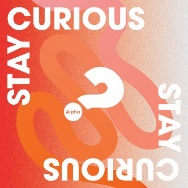 SEPTEMBER OPEN EVENTSChulmleigh Community CollegeWe are delighted to invite prospective families to our September Open Events.Open Mornings: Monday 11th September & Thursday 14th September - 11.30am to 1pmThe morning will begin with a presentation from Executive Headteacher Michael Johnson, followed by a tour of the school led by a member of our Senior Leadership Team. After the tour there will be refreshments and the opportunity for an informal Q&A with our Senior Leadership. The Academy Business Manager, Tina Harrison, will also be available to answer questions relating to our School Transport Service for families out of catchment.Please book a place via this link https://forms.office.com/r/JJzQuQCLRCOpen Evening: Thursday 28th September - 4.30 to 7pmAt our Open Evening we offer the opportunity for individual tours led by pupils, or self-guided tours around the College. Teaching staff will be available in all departments, with activities for visitors as well as showcasing the work of our pupils. There will be presentations from our Executive Headteacher Michael Johnson at 5.15pm and 6.15pm, and from our Head Boy Nat Hughes and Head Girl Heidi Flowers.Please register for the evening via this link https://forms.office.com/r/sfahCSbvtqChulmleigh College offers a subsidised transport service for pupils who are out of catchment, from: CREDITON , TORRINGTON, RACKENFORD, BARNSTAPLE and HATHERLEIGH areas.  For more information please visit our School Transport page.The Park Community SchoolOpen Evening:  Thursday 21st September 2023 5.45 pmOpen Mornings:  Monday 25th - Friday 29th September 2023 8.50 - 10.40 amYear 6 Parents Evening: Thursday 27th June 2024Induction Days: Thursday 11th and Friday 12th July 2024 (students attend both days)‘Autism and Us’ Parent Programme (Autumn Term 2023):   Support from the Communication and Interaction Team - Education and Families (devon.gov.uk)Support for parents/carers of Devon primary and secondary children who are either on the autism assessment waiting list or who have received a diagnosis of autism.Our ‘Autism & Us’ programme delivered this academic year will once again be offered during the forthcoming Autumns term of the new 2023-24 academic year for parents/carers of Devon primary and secondary school children, pre or post diagnosis. We are delighted to announce that we are offering access for families of CYP (Children & Young People) who are currently on the autism assessment pathway, in addition to families of CYP who have received an autism diagnosis.Attending the ‘Autism & Us’ parent programme gives you an opportunity to develop your understanding of autism and look at practical solutions to managing and supporting your child’s presenting needs, whilst also connecting with other parents/carers.Full programme details and application process below Autism & Us programmes:4 weekly ‘live online’ sessions (approx. 2hrs each) related to the following topic/themes:Apply direct by email to: educationlearnersupport@devon.gov.ukTo secure a place on either of the above programmes or express your interest for forthcoming programmes.  We will confirm your booking request, and provide you with a direct link to the event. They will be delivered online ‘live’ via the Microsoft TEAMs platform.Additionally, we will also be offering the following very popular themed/topic-based workshops, which lead on from the above programmes for themes/topics that may be a priority area for you against your child’s presenting needs:Apply direct by email to: educationlearnersupport@devon.gov.ukTo secure a place on any of the above topic-based workshops. We will confirm your booking request, and provide you with a direct link to the event. They will be delivered online ‘live’ via the Microsoft TEAMs platform.Intercom Trust are now taking referrals for our new project – Family Pride Southwest. This will be available throughout Devon and Cornwall, including Plymouth and Torbay.The project has 4 components.Family Pride Events – fun family events for families where at least one member is LGBT+.Parenting Support – We will be delivering Group Triple P for LGBT+ parents/carers with children between the ages of 2 and 12. This will be an 8-week course focussing on parenting skills.Family Mediation – Our family practitioners can work with families where there is tension or communication problems between parents (together or apart). This can include disagreements on how best to support an LGBT+ child in the family.Couples/co-parent counselling – We will have counselling available for parents who wish to work through difficulties in a therapeutic setting.Families can book onto upcoming events via our Eventbrite page - https://www.eventbrite.co.uk/o/intercom-trust-17691399947. Alternatively, they can get in touch with our helpline to join the mailing list to be informed about upcoming events - 0800 612 3010 (9am – 4pm weekdays) or email helpline@intercomtrust.org.uk.For parenting support, mediation or counselling, families can be referred, or can self-refer via the referral form on our website - https://www.intercomtrust.org.uk/referral-form/. Please select the Family Relationship Support option.If you are interested you can find out more about the project - https://www.intercomtrust.org.uk/lgbt-families/ .To ensure the project is effective we also have an advisory group to review our practice and evaluation. This would involve meeting virtually approximately once a month. Participation in these meeting would be on a voluntary basis, but we would reimburse expenses.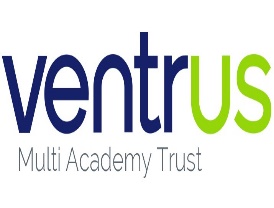 Newsletter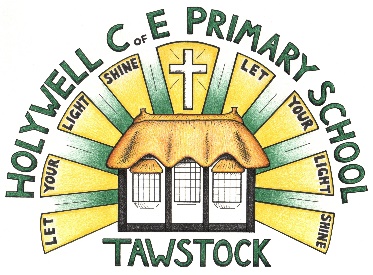 LET YOUR LIGHT SHINEwww.primaryschoolsbarnstaple.co.ukholywell@ventrus.org.ukSchool and college transport – Education and FamiliesSchool transport information, including free school transportwww.devon.gov.ukNo.TopicProgramme 1Programme 2Trainer1Autism overviewThurs 14 Sept - 10 – 12Tues 31 Oct - 4.30 – 6.30Paul Lamanna2CommunicationWed 20 Sept - 10 – 12Tues 7 Nov - 4.30 – 6.30Laura O’Shea+ Melissa New3Understanding and supporting behaviourThurs 5 Oct - 10 – 12Tues 14 Nov - 4.30 – 6.30Laura Matthews4SensoryThurs 12 Oct - 10 – 12Tues 21 Nov - 4.30 – 6.30Kevin JonesTopicDate/TimeTrainerAutism – Sensory processing + integrationThurs 16 Nov 10-12                     KevinAutism and GirlsWed 8 Nov 9.30-12RobAutism – Demand avoidance + PDAWed 6 Dec 10-12RobAutism – Communication (verbal – support strategies)Tues 12 Dec 10-12Laura O+ MelissaAutism – Managing stress + anxietyWed 15 Nov 10-12AlisonAutism – Vulnerability + online safetyWed 1 Nov 10-12PaulAutism – Communication (pre/non-verbal – support strategiesWed 22 Nov 10-12Laura M